Célkitűzés: A tárgy célja megismertetni a hallgatókkal a vizuális és beszéd interfész technológiákat az ember-gép kapcsolatban (HCI), külön hangsúlyt fektetve az intelligens környezetekben (város, otthon, munkahely) működő alkalmazások és szolgáltatások személyre szabott, hely- és környezetfüggő interfészeire. A tárgy keretén belül részletes bemutatásra kerülnek a felhasználói interfész elemei, a szoftver-ergonómia alapelvei, a szoftverek ergonómiai szempontból történő kiértékeléseinek módszerei. Az elméleti témakörök ismertetésével párhuzamosan gyakorlatok keretében is feldolgozzuk az anyagot. Ezenkívül a hallgatók gyakorlati feladatok megoldásával igazolják a témakörben szerzett jártasságukat. A kurzus végére a hallgatók megtanulják a felhasználói interfész tervezéséhez, teszteléséhez, minősítéséhez szükséges alapelveket, hogy azt majd gyakorlatban is alkalmazhassák a későbbi munkájuk folyamán.A TANTÁRGY TEMATIKÁJA:1. BevezetésAlapfogalmak, definíciók2. Ember és környezete közti modalitás típusokBeszéd interfészVizuális interfészTaktilis interfész (tapintás)Multimédia HCIInterfész modalitások együttes kezelése és szinkronizálásaBeszédinterfészBeszédkommunikáció3. Vizuális interfészIteratív tervezés alapelveiIteratív tervezés módszerei4. Felhasználói interfész technikákIrányelvekAranyszabályok a tervezésben5. Felhasználói interfész alapelvek és példákMenürendszerSzöveg dialógusGrafikus interfészInterfész a webenDialógus rendszerekIntelligens környezet6. Felhasználói interfész mobil eszközökönÁltalános alapelvekOperációs rendszer-függő kérdésekModalitás-függő kérdések7. Tervezési irányelvek (design guidelines)Fókuszcsoport módszerConjoint analízisDesign space analízisGOMS modell8. Honlapok használhatóságaKülönleges felhasználói felületek (pl. multimédia, groupware)Mindenki számára használhatóság (W3C WAI)9. Felhasználói interfész kiértékelésKiértékelés kritériumaiKiértékelési eljárások10. Intelligens környezetekHely- és környezetfüggő interfészekAlkalmazkodás egyéni igényekhez11. Felhasználói interfész esettanulmányok1. előadás:Bemutatkozás, adminisztrációs kérdések, időbeosztást stb.HCI angol terminológiaHCI történelmi áttekintéseHCI a gyakorlatbanHCI angol terminológiaGartner Hype Cycle (2009, 2015),aktuális HCI-t érintő technológiákNéhány a weben is elérhető olyan oldal, amely kapcsolódik az előadáshoz. Az anyagoknak sokszor csak egy része szerepel az előadásokon, illetve az előadások más interneten nem elérhető források alapján is készülnek, ezért az előadáson elhangozottak különbözhetnek az itt szereplő művek tartalmától. Az itt található linkek függetlenek az oktatótól, ezért tartalmért nem tud felelőséget válalni, illetve tartalma változhat. Ezek mellett az angol nyelvű Wikipedia általában segítséget ad, ez külön nem lesz feltűntetve:Fülöp Géza: Az információGartner 20092. előadás:Felhasználó központú tervezés User Experience Design (UXD) entails conducting user research exercises with intended users of a system. User research reveals users’ needs and preferences through user observations, one-on-one interviews, and creative activities that encourage users to express their emotions, motivations, and underlying concepts and beliefs about the steps involved in task procedures. By understanding the human emotions, motivations, and beliefs that surround a task, a user interface can be designed to accommodate and support user behaviors in a way that users will experience as natural and satisfying.	Felhasználók	Feladatok	KörnyezetFelhasználó központú tervezés	Szabvány:		A felhasználó-központú tervezés indokoltságának kifejtése		A felhasználó-központú tervezés előkészítő tervezése		A felhasználó-központú tervezés alapelvei		A felhasználó-központú tervezés tevékenységeiAlapelvek	A felhasználók aktív bevonása és a felhasználói, valamint a feladatból adódó követelmények megértése	A felhasználók és a technológia szerepének megfelelő kijelölése és szétválasztása	A tervezési megoldások iterációja	Multidiszciplináris tervezés Több tudományt, szakterületet érintő.Tevékenységek	A használat kontextusának meghatározása és megértése	A felhasználói és szervezeti követelmények meghatározása a használhatósággal kapcsolatos célkritériumok meghatározása	Megoldások készítése	A megoldások értékelése a követelmények alapjánFejlesztési modellekRequirements gathering – Search for the user requirement of the system Requirements specification – Compile, Specify and finalise the requirements Design – Developing the initial designs and prototypes Evaluation – Doing user-based assessment of the design and interaction Vízesés modell (ellenpélda)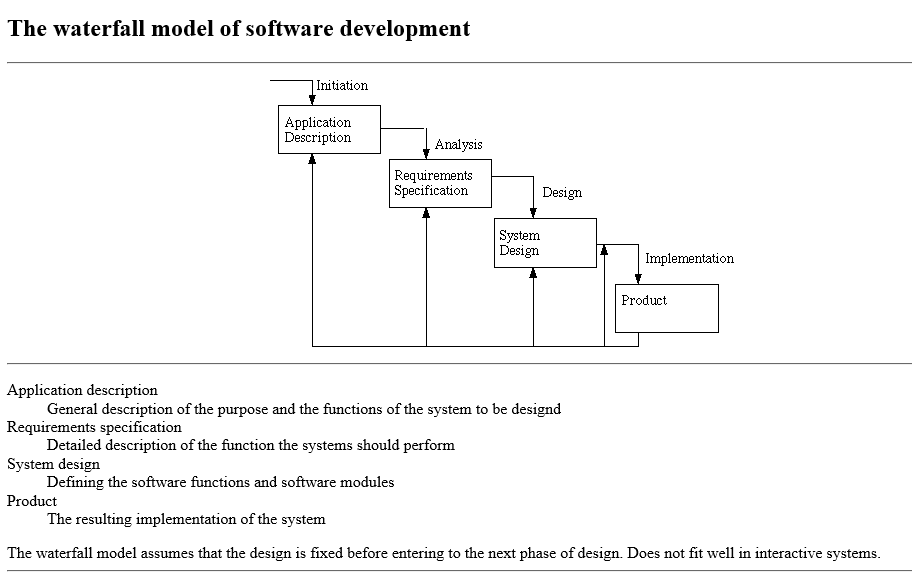 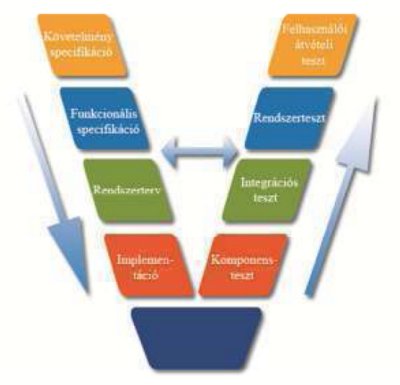 Iteratív Felhasználók bevonása	Megfigyelés	Modellek	Bevont felhasználók	Tesztelés és kiértékelésKik a felhasználók	Megrendelő	Szervezeten belüli felhasználók	VégfelhasználókCsillag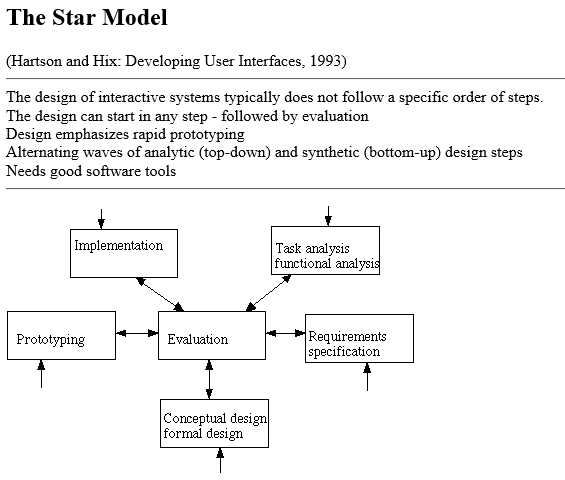 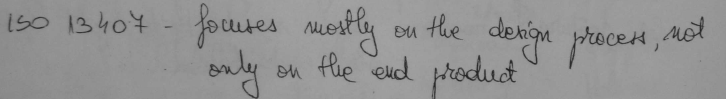 Fejlesztő csapat	Vezetők	Marketingesek	Sw mérnökök	Programozók	Grafikusok	HCI specialisták	Egyéb kutatók	Fejlesztői munkaerő	...	FelhasználókInformációk begyűjtése	Megfigyelni a felhasználót		Eredeti környezet		Laboratóriumi környezet	Megfigyelés hatásaInformációk begyűjtése	Interjú		Strukturált		Flexibilis	Kérdőívek		Zárt kérdések		Skálák		Nyitott kérdések7+/-2	Memória kapacitás	Menü szervezés	Választási opciók2 mp szabály Gyors	Reagálni kell a rendszernek	Homokóra3 kattintás	Ha nem kapja meg elpártol	Lehet több bizonyos feltételek mellett		Hol		Honnan		HováPareto elv Az eredményeid 80%-a a tevékenységeid 20%-ból ered. Ez egy általános megfigyelés, azonban természetesen ez az arány lehet még magasabb is, pl. 99/1. Nem is az a fontos, hogy mi a konkrét arány, csupán az, hogy megértsd, vannak olyan tevékenységek az életedben amelyek az eredményeid, boldogságod, elégedettséged, munkabeli sikereid – és a sort még lehetne folytatni a végtelenségig – jelentős részét okozzák. És vannak azok a tevékenységek, amelyekre rendkívül sok idő rámegy, mégis csekély mértékben járulnak hozzá a sikereidhez.	20 % -> 80 %	Meghatározni	Jól kidolgozniAjánlott könyv: Debbie Stone, Caroline Jarrett, Mark Woodroffe, Shailey Minocha: User Interface Design and Evaluation 
Google könyv formátum30 Usability Issues To Be Aware Ofvízesés és csillag modellIntroduction to User-Centered Design3. előadás:Aranyszabályok	1. Konzisztenciára	2. Shortcuts (rövidebb út)	3. Hasznos visszajelzések	4. Értelmes végű párbeszédekAranyszabályok II.	5. Egyszerű hibakezelés	6. Undo	7. Írányítás érzése a felhasználónál	8. Csökkentsük a rövid idejű memória terhelésétFitts törvényeAz 1954-ben megalkotott Fitts törvény kimondja, hogy egy cél eléréséhez szükséges idő a cél méretének és közelségének függvényével írható le.A webdizájnerek ezt a törvényt használják arra, hogy intuitív felületeket hozzanak létre. Ezért van minden web 2.0-ás szájton böhöm nagy logo regisztrálok felirattal, ezért nagyok a menü elemek és ezért emelik ki a kattintható címeket.

A nagyítás azonban sok helyet vesz el és bizonyos elemek kiemelésével rengeteg más elemet el kell nyomni. Az oldalak tervezésénél természetesen a legtöbb esetben tesznek rá. Tudják, hogy a marketingesek a regisztrációs átkattintásokat mérik, a sikeresség a “nyomd meg a piros gombot” effektus kiváltásában van. Lényegtelen, hogy az újonnan létrejövő kereskedelmi célú címlapokon lényegében minden elem a nagy gombok töltelékét adja, kerülőutak, amik minden esetben az átkattintásra ösztönöznek, ez a dolgok rendje.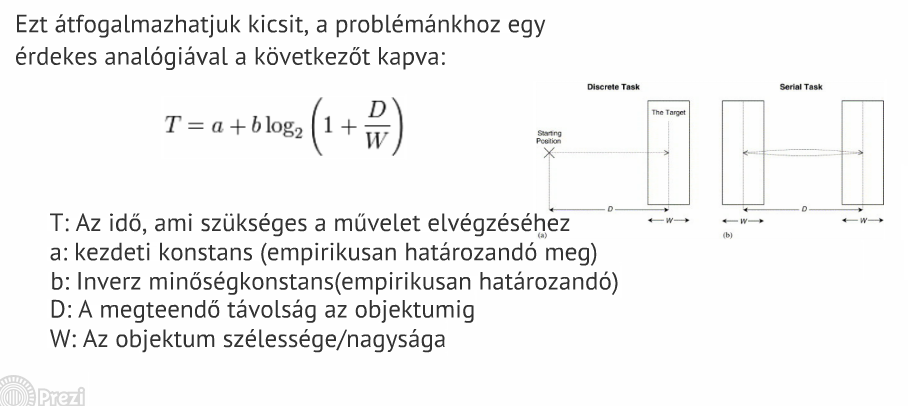 	Vegyük figyelembe tervezéskorFordított piramisA fordított piramis elv módszere szerint a lényeges információk a szöveg elejére kerülnek, utána következik a kifejtés. Azaz a szöveget úgy célszerű kifejteni, hogy a legfontosabb információ kerüljön a nyitóoldalra, míg a szűkebb közönségnek szóló információk a megfelelő aloldalakon legyenek elérhetőek. Így a túlságosan részletes információk nem terhelik fölöslegesen az általános információkra kíváncsi érdeklődőt.	Írói stílus eredetileg	Konkluzió elöl	Többi hátulquick'n'dirty-solutions Egyes funkciók elég, ha valahogy működnek először.	Éppen megfelelő 	Nem fogja a legjobbat megkeresnigraceful degradation The premise for graceful degradation is to first build for the latest and greatest, then add handlers for less capable devices. In other words, focus on the majority before catering to those outside the mainstream. This is quite similar to the visual approach of web design, where the first priority is to make it look good to most visitors.	Ha valami nem elérhető	Csökkentett mód használható legyenSo, graceful degradation is the practice of building your web functionality so that it provides a certain level of user experience in more modern browsers, but it will also degrade gracefully to a lower level of user in experience in older browsers. This lower level is not as nice to use for your site visitors, but it does still provide them with the basic functionality that they came to your site to use; things do not break for them.Progressive enhancement is similar, but it does things the other way round. You start by establishing a basic level of user experience that all browsers will be able to provide when rendering your web site, but you also build in more advanced functionality that will automatically be available to browsers that can use it.Walk-Up-And-Use Design A Walk-up-and-use system is a system that needs to be so self-explanatory that first-time or one-time users can use the system effectively without any prior introduction/training.Examples are automatic teller machines (ATMs), ticket machines, public informations systems, museum displays, etc.With such variables, it's difficult to design a “walk up and use” application that will satisfy everyone. Perhaps the “skins” concept may be appropriate here. 	Egyszeri felhasználók kiszolgálása	Ha elsőre nem sikerül, nem tér vissza?Cliffhanger-Effect (Zeigarnik-Effekt) 	Bizonytalanságot nem szereti az ember.	Hirdetők kihasználjákSzéles körnek szóljon	Sok fajta képességű felhasználó	Sok féle igényKezelhető információ mennyiség	Kognitív terhelés	Formok kitöltéseSzínek	Színek nélkül is értelmes maradjon a tartalom	Színtévesztők (www.vischeck.com)Hang és audió	Egyenértékű alternatíva		Hibajelzés 		zajos környezetTiszta nyelvezet	Felhasználói körnek megfelelő	Udvarias	Több szintű kommunikációStruktúra	Struktúra helyes használata	Azonos feladatokra azonos struktúraTáblázatokIdőben változó elemek	Engedjük, hogy a felhasználó megállítsa	Növeli a kognitív terhelést	Elvonja a figyelmet	Informatív is lehet Hibakezelés	Visszavonható	Értelmes hibaüzenetek Szoftverek minősége	Funkcionalitás	Megbízhatóság	Használhatóság	Hatékonyság	Karbantarthatóság	Hordozhatóság	ISO 9126Használhatóság	Érthetőség	Tanulhatóság	MűködtethetőségHasználhatóság	 Quesenberry (2003) The Five Es (http://www.wqusability.com)		Effective, 		Efficient, 		Engaging, 		Error tolerant		Easy to learnHasználhatóság	Eredményes		teljes és pontos ==> elérje a célját	Hatékony		gyors, (pontos)	Megnyerő, kellemes		stílus, megelégedés	Hibatűrő		megelőzés		kijavítás	Könnyen tanulható		kezdeti állapot		elmélyülés4. előadás:	BPdialog vendégelőadás	http://www.budapestdialog.hu	http://rogtonjovok.hu5. előadás:Kiértékelés	Miért?	Diagnosztikus, hibakereső kiértékelés Helyzetfeltáró értékelési mód, ami a meglévő hibák kiküszöbölésére fokuszál.	Mérés típusú kiértékelés Mérésekből statisztika készíthető.Kiértékelés korai fázisban	Felhasználói követelmények ellenőrzése	Előrejelzése a használhatóságnakKiértékelés a későbbi fázisokban	Majdnem kész rendszeren	Felhasználói igényekkel mennyire találkozik a UI	Az itt felfedezett dolgok már kevésbé kerülnek be az aktuális tervezésbe		Következő verzióba, vagy upgrade-beKiértékelés: 433.oldal 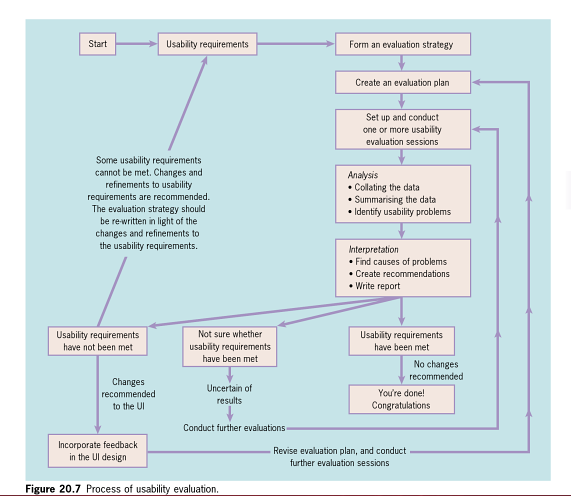 Végeredmény 	Elvárásoknak megfelelő eredmény Sikerült-e megvalósítani, amit szerettünk volna? A használhatósági elvárásoknak eleget tettünk?	Nem biztos eredmény Nem tökéletes megvalósítás.	Elvárásokkal nem találkozó eredmény Egyáltalán nem azt sikerült összehozni, mint amit szerettünk volna, ez nem jó. Megválaszolandó kérdések	Mi a célja a kiértékelésnek? How do you move from wanting to improve the usability of your web site, product or software to taking action?	Milyen adatokat kell összegyűjteni?	Mit kell tesztelni? Szoftver funkciói.	Milyen megkötések vannak?	Milyen felhasználókat válasszak? Leendő felhasználók és potenciális felhasználók között.	Milyen folyamatokkal értékeltessek ki? Kipróbálás majd kérdőív.	Hol értékeltessek ki? Lehetőleg a célcsoportban. Quesenberry (2003) The Five Es (http://www.wqusability.com)Effective: How completely and accurately the work or experience is completed or goals reachedEfficient: How quickly this work can be completedEngaging: How well the interface draws the user into the interaction and how pleasant and satisfying it is to useError Tolerant: How well the product prevents errors and can help the user recover from mistakes that do occurEasy to Learn: How well the product supports both the initial orientation and continued learning throughout the complete lifetime of useEffective: Watch for the results of each task, and see how often they are done accurately and completely. Look for problems like information that is skipped or mistakes that are made by several users. Efficient: Time users as they work to see how long each task takes to complete. Look for places where the screen layout or navigation make the work harder than it needs to be.Engaging: Watch for signs that the screens are confusing, or difficult to read. Look for places where the interface fails to draw the users into their tasks. Ask questions after the test to see how well they liked the product and listen for things that kept them from being satisfied with the experienceError Tolerant: Create a test in which mistakes are likely to happen, and see how well users can recover from problems and how helpful the product is. Count the number of times users see error messages and how they could be prevented.Easy to Learn: Control how much instruction is given to the test participants, or ask experienced users to try especially difficult, complex or rarely-used tasks. Look for places where the on-screen text or work flow helps…or confuses themMúzeumAdatok	Mennyiségi	MinőségiPeremfeltételek	Pénz	Idő	Elérhető eszközök	Elérhető tesztelők, beszervezés költsége	Elérhető kiértékelőkDokumentálás	Nem hosszú	De le kell írni	Csapat többi tagja is informálva legyenKi értékeljen ki?	Ki a valódi felhasználó?	Egyedül vagy párban? 	Hány tesztelő kell? Reprezentatív?	Tartalék tesztelők	Ösztönző eszközök Csoki	Toborzó átvilágító Bízunk benne, hogy tisztességes választ kapunk, nem trollkodják el.Tesztelő típusok	Kollégák hasonló rendszeren	Kollégák ismeretlen rendszeren	Családtagok, barátok	Valódi felhasználók	Segítők, nonprofit szervezetekIdőbeosztás	Mennyi idő legyen?   		kb. 30-90 perc /menet	Időbeosztás tartalékokkalFeladatok előkészítése	Feladatok		Főbb funkciók		Feladatok amik a felhasználóknak fontosak Megvalósítottuk?		Új elemek		Kritikus elemek		Marketing szempontból fontos részek		Tervezéskor is használt szcenáriók	Kitalálás: kiértékelő v. tesztelőHol?	Helyszíni		valós környezet Ők kattintatanak?	Kontrollált környezet		pontosabb infó Vagy mi kattintottunk helyettük.Adatok gyűjtése	Loggolás	Beszélgetés	Jegyzetelés	Interjú tesztelés után	Kérdőívek	Videó	Audió	Szemkövetés	Mi van, ha nem egyezik bele?Előkészületek a kiértékeléshez	Személyek		Betanító		Dokumentáló		Technikus		Megfigyelők		Házigazda		Toborzó		Az egyszemélyes kiértékelőElőkészületek	Menetrend írása	Beleegyező nyilatkozatok	Próba tesztAdatok elemzése	Adatok összegyűjtése	Összesítés, statisztikai elemzések	Használhatósági problémák azonosítása	Értékelés felhasználók tulajdonságát figyelembe véve	Ajánlott változtatások ==> Kiértékelési beszámolóSpeciális interfészekÉrzeti interfész	Nyomás-tapintás (mechanikai)	Hideg-meleg (hőmérsékleti)	Fájdalom 	Mechanikai 		Nyomás		Tapintás		Vibráció		Bizsergetés, csiklandozás (Tickle)Érzeti intefész játékhozÉrinthető hologramGesztus interfész	Természetes	Kéz és ujjak mozgását	Arc mozgást 	Web funkciók	Kesztyűk	WiiArc követés	Érzelem detektálásMozgási interfész	Locomotion interface	A mozgás a virtuális és a valós térben is	Kinect	Leap motionAjánlott könyv: Philip Kortum: HCI Beyond the GUI: Design for Haptic, Speech, Olfactory, and Other Nontraditional Interfaces 
ElsevierProject NatalMotion Activated Headphones3rd Space VestVirtual Laser KeyboardTouchable HolographyFirst Commercial Motion Capture MIDI ControllerProjection-Based Olfactory DisplayData Gloves6. előadás:	IBM Watson vendégelőadás Erről tudunk valamit? IBM Watson is a technology platform that uses natural language processing and machine learning to reveal insights from large amounts of unstructured data.IBM Watson: How it WorksBM Watson: Smartest Machine ever built - Documentary7. előadás:	Féléves feladat, hallgatói beszámolók Nem kell.8. előadás:    HTTP protokoll, WWW https://hu.wikipedia.org/wiki/HTTPA világháló (angol eredetiben World Wide Web, WWW vagy röviden Web) az interneten működő, egymással úgynevezett hiperlinkekkel összekötött dokumentumok rendszere. A rendszert webböngésző program segítségével lehet elérni. Ez a program képes megjeleníteni az egyes dokumentumokat, „weblapokat”. A felhasználó a lapokon található hiperlinkek segítségével további lapokat kérhet le, amelyeken újabb hiperlinkek lehetnek. A rendszer „háló”-jellegét is ez adja; a dokumentumok a háló csomópontjai, míg a hiperlinkek a háló szálai, amelyeken keresztül egy vagy több lépésben tetszőleges csomóponthoz eljuthatunk.    Szemkövető rendszerek, példák, Fitt szabály szemléltetése, esettanulmány    Web 2.0 definíció, tervezési irányelvek, technológia példák A web 2.0 (vagy webkettő) kifejezés olyan internetes szolgáltatások gyűjtőneve, amelyek elsősorban a közösségre épülnek, azaz a felhasználók közösen készítik a tartalmat vagy megosztják egymás információit. Ellentétben a korábbi szolgáltatásokkal, amelyeknél a tartalmat a szolgáltatást nyújtó fél biztosította (például a portáloknál), webkettes szolgáltatásoknál a szerver gazdája csak a keretrendszert biztosítja, a tartalmat maguk a felhasználók töltik fel, hozzák létre, osztják meg vagy véleményezik. A felhasználók jellemzően kommunikálnak egymással, és kapcsolatokat alakítanak ki egymás között. Az interaktivitás és a fogyasztók egymással folytatott kommunikációja miatt napjainkban alig van olyan oldal, amely köré ne szerveződne valamilyen közösség. Közösségi oldalak (Social networking, például: iWiW, Orkut, Facebook,[2] MySpace, LinkedIn,[3] Mindenki.hu, Barátikör.com, MyVIP)Képmegosztó oldalak (például: Flickr, Indafotó,[4] Picasa, Photobucket, SmugMug, Zooomr, Open Photo Project)Videómegosztó portálok (Például: YouTube, Google Videos, IndaVideó)Blogok, mikroblogok (például Twitter, Jaiku.com, Plurk)Online irodai alkalmazások (Például: Google Calendar, Google Docs & Spreadsheets, Zoho[5] ThinkFree Online)Wikipédia és más wikik (szabadon szerkeszthető ismerettárak)FórumokAukciós oldalak (például: eBay, Vatera)    DHTML, AJAX DHTML allows authors to add effects to their pages that are otherwise difficult to achieve. In short words: scripting language is changing the DOM and page style.Simply put, DHTML is the combination of HTML, CSS and JavaScript.Animate text and images in their document, independently moving each element from any starting point to any ending point, following a predetermined path or one chosen by the user.Embed a ticker that automatically refreshes its content with the latest news, stock quotes, or other data.Use a form to capture user input, and then process, verify and respond to that data without having to send data back to the server.Include rollover buttons or drop-down menus.AJAX is a developers dream, because you can:Update a web page without reloading the page
Request data from a server - after the page has loaded 
Receive data from a server - after the page has loaded
Send data to a server - in the background Az Ajax (Asynchronous JavaScript and XML) interaktív webalkalmazások létrehozására szolgáló webfejlesztési technika. A weblap kis mennyiségű adatot cserél a szerverrel a háttérben, így a lapot nem kell újratölteni minden egyes alkalommal, amikor a felhasználó módosít valamit. Ez növeli a honlap interaktivitását, sebességét és használhatóságát.Az Ajax a következő technikák kombinációja:XHTML (vagy HTML) és CSS a tartalom leírására és formázására.DOM kliens oldali script nyelvekkel kezelve a dinamikus megjelenítés és a már megjelenített információ együttműködésének kialakítására.XMLHttpRequest objektum az adatok aszinkron kezelésére a kliens és a webszerver között. Néhány Ajax keretrendszer esetén és bizonyos helyzetekben IFrame-et használnak XMLHttpRequest objektum helyett.XML formátumot használnak legtöbbször az adattovábbításra a kliens és a szerver között, bár más formátumok is megfelelnek a célnak, mint a formázott HTML vagy a sima szöveg.9. előadás:    Kereső optimalizálás (SEO), on-site, off-site SEO, a SEO és a Web 2.0 kapcsolata A keresőoptimalizálás (angolul Search Engine Optimization, azaz SEO) a weblap keresőmotorokban való megjelenésének javítását jelenti "normál" avagy nem fizetett keresési eredményekben. Általánosságban minél előbb, azaz jobban rangsorolva a találati oldalon és többször jelenik meg egy oldal a találati listában, annál több látogatást szerez a kereső használóitól. A SEO különböző területeket célozhat meg, mint például a képkeresés, videókeresés, helyi keresés vagy tudományos keresés,[1] újságcikk-keresés avagy iparág-specifikus keresés.    Page Rank szavazós modell, sztochasztikus szörföző modellA PageRank az informatikában egy olyan algoritmus, amely hiperlinkekkel összekötött dokumentumokhoz számokat rendel azoknak a hiperlink-hálózatban betöltött szerepe alapján. (Ezt a számot szintén PageRanknek nevezik.) A PageRank a Google internetes keresőmotor legfontosabb eleme. Larry Page és Sergey Brin (a Google alapítói) fejlesztették ki 1998-ban a Stanford Egyetemen.A Google arra a feltételezésre épít, hogy a weboldalak készítői általában azokra az oldalakra linkelnek a saját lapjukról, amiket jónak tartanak, vagyis minden hiperlink felfogható egy-egy szavazatként a céloldalra. Minél több szavazatot kap egy oldal, annál fontosabb, de azt is figyelembe kell venni, hogy a szavazatot leadó oldal mennyire fontos. (Ez egy rekurzív definíció: az a fontos oldal, amire fontos oldalak mutatnak.) A PageRank a fontosság számszerűsítése.A PageRanket úgy is felfoghatjuk, mint annak a valószínűségét, hogy odatalálunk az oldalra. A valószínűséget a sztochasztikus szörfözővel modellezzük, aki a weben bolyong, és minden lépésben véletlenszerűen, egyenletes eloszlás szerint kiválaszt egyet az oldalon található linkek közül, és azon halad tovább. (Más szóval véletlen bolyongást végez a hiperlinkek alkotta irányított gráfon.) Hogy ne essen csapdába valamelyik olyan részgráfban, amiből nem vezet kifelé link, a modellt kiegészítjük egy további elemmel: a szörföző minden lépésben 1-d valószínűséggel elunja magát, és egy (egyenletes eloszlás szerint) véletlenszerűen választott weblapra ugrik.  A sztochasztikus szörföző modellel definiált PageRank tehát egy valószínűségi eloszlás lesz: egy oldal PageRankje annak a valószínűsége, hogy nagyon sok véletlenszerű kattintás (és ugrás) után éppen arra az oldalra érkezünk. (A PageRank reciproka az oldal várható visszatérési ideje, azaz annak a várható értéke, hogy az oldalról elindulva hány lépés múlva érünk vissza oda.)    Vakbarát honlapokÉrdemes a lehető legegyszerűbbre tervezni a vakos lapokat, mert a vak felhasználók sokféle rendszert használnak és fognak használni Magyarországon.Célszerű olyan web lapot tervezni, amely nagyon puritán kinézetű, de a szöveges része tartalmas. Ez biztosan jó lesz mindenféle felhasználónak, bármilyen rendszert is használjon.Egy nagyon jó vakos web felület sem tud olyan jó lenni, mint egy személyre szabott, önálló intelligenciával rendelkező számítógép. Hosszan olvasgatni egy könyvet hálózaton nem lehet. Tekintettel kell lenni arra, hogy a vak felhasználók sok esetben a letöltött állományokat akarják offline felolvastatni.Ha a navigációt segítő struktúrált állományokat fogja Windows rendszerben valaki vakon olvasni, azt is inkább off-line fogja tenni. A Windows-os vakos programfejlesztésben elindult egy olyan irányzat, hogy a Microsoft-os programokat, mint egy motort használják csak, és külön programot fejlesztenek látássérülteknek, ilyen a fentebb már említett, fejlesztés alatt lévő LookOUT rendszer.Off-line működő, nagyon egyszerű interfésszel rendelkező vakos olvasó programra mindenképpen szüksége van a vakoknak Windows alatt is.Milyen legyen egy vakos web-es felület? Karakteres. Ha a tervező nem használ grafikát, akkor sokkal könnyebb jó vakos felületet tervezni, mintha egyszerre szeretné a látó és a vak felhasználó igényeit kielégíteni. A külön vakos felületen ezt meg lehet oldani.Az oldalakat, a látó oldalakhoz hasonlóan, hierarchikus struktúrába kell rendezni. Javasoljuk, hogy az egyes választási lehetőségek az egyes lapokon mindig egymás alá kerüljenek. Ezekből, ha lehet, hétnél ne legyen több egy oldalon, így azt az idősebb emberek is jól meg fogják tudni jegyezni. A linkekhez tartozó szövegek legyenek legalább teljes mondatok. Természetesen az olyan típusú linkek, ahol a név csak azt tartalmazza, hogy "További információk itt", nem megfelelőek, mert az ernyőolvasók, ha a linkeken haladnak végig tabulátorral, akkor csak magát a linket olvassák fel.    W3C WAI, felhasználói célcsoportokWeb accessibility means that people with disabilities can use the Web. More specifically, Web accessibility means that people with disabilities can perceive, understand, navigate, and interact with the Web, and that they can contribute to the Web. Web accessibility also benefits others, includingolder people with changing abilities due to aging.WCAG conformance and user experienceWCAG conformance focuses primarily on the web page as a unit of conformance. So to claim a certain level of accessibility conformance, a page must meet all WCAG Success Criteria up to and including that level. However, conformance also covers the concept of processes:When a Web page is one of a series of Web pages presenting a process (i.e., a sequence of steps that need to be completed in order to accomplish an activity), all Web pages in the process conform at the specified level or better.This acknowledges the importance of task completion in evaluating accessibility – but leaves you, as an author, with the responsibility of deciding and defining which processes need to be supported. If you substitute the concept of “processes” with “goal success”, you can see how this approach can make a connection between technical conformance and accessible user experience.    W3C WCAG 2, tervezési irányelvek, A, AA, AAA szintű ajánlások PerceivableProvide text alternatives for non-text content.Provide captions and other alternatives for multimedia.Create content that can be presented in different ways,
including by assistive technologies, without losing meaning.Make it easier for users to see and hear content.OperableMake all functionality available from a keyboard.Give users enough time to read and use content.Do not use content that causes seizures.Help users navigate and find content.UnderstandableMake text readable and understandable.Make content appear and operate in predictable ways.Help users avoid and correct mistakes.RobustMaximize compatibility with current and future user tools.W3C Web Content Accessibility Guidelines 2.0 Conformance Level "A": all Level A success criteria are satisfied;Conformance Level "AA": all Level A and AA success criteria are satisfied;Conformance Level "AAA": all Level A, AA, and AAA success criteria are satisfied;The Web Content Accessibility Guidelines 2.0 explain how to make Web content accessible to people with disabilities. Conformance to these guidelines will help make the Web more accessible to users with disabilities and will benefit all users.    HTML5+CSS3+JavaScript10. előadás:    HTML5+CSS3+JavaScript főbb újdonságai    3D DEMO    honlapok mobil eszközökönMik a legfontosabb szempontok a weboldal mobilra optimalizálása során?Az egyik a képernyő mérete és felbontása. Ha weboldala nem igazodik az okostelefon vagy tablet képernyőjének méretéhez, folyamatosan görgetni kell vízszintesen, ez hamar idegesítő válik és látogatói hamar elhagyják weboldalát.
A tabletek és okostelefonok nagyon változatos felbontással és képátlóval kaphatók. A mobilra optimalizált weboldalt úgy készítjük el, hogy a különböző átmérőjű és képátlójú eszközön, a weboldal elemei igazodjanak a kijelző méretéhez. Ugyanez vonatkozik a megjelenő betűk méretére.  Hiába a legjobb tartalom, ha weboldalunk szövege a kis betűméret miatt olvashatatlan telefonon.A hagyományos weboldalak elrendezése két vagy háromhasábos. A mobilra optimalizált weboldalnál az egy hasábos elrendezést célszerű választanunk. Ettől még az asztali gépen megjelenő honlap maradhat több hasábos, a lényeg, hogy amikor okostelefonról vagy tabletről látogatják a honlapot, ezeket a hasábokat elcsúsztassa egymás alá,  hogy elkerüljük a vízszintes görgetést.Nagyon fontos odafigyelni a navigációra. A hagyományos weboldalaknál a menüpontok általában felül vízszintesen egymás mellett jelennek meg .  Ez a megoldás okostelefonokon kimondottan kényelmetlen, ezért vagy függőlegesen egymás alattérdemes megjeleníteni a menüpontokat, vagy egy menü gombot készíteni a fejlécbe, amelyre kattintva egy lenyíló lista jelenik meg.Az érintőképernyős mobil eszközök esetén az ujjal történő kattintás sokkal pontatlanabb, mint amikor egeret használunk. A gombok méretét, illetve a linkek hosszát úgy kell megválasztanunk, hogy az ujjal történő kattintásnál egyértelmű legyen, melyik gombra vagy linkre kattintottak.Milyen módszerek vannak egy weboldal mobilra optimalizálására?A már meglévő honlapok esetében is van megoldás: a régi honlapot érintetlenül hagyjuk, és elkészítjük annak okostelefonokra és tabletekre optimalizált változatát.
Az új weblapok készítésénél még könnyebb a dolgunk: a reszponzív (responsive) webdesign segítségével egy olyan oldalt fejlesztünk, amely könnyen kezelhető asztali számítógépeken és mobil eszközökön egyaránt, és a designja is vonzó.A reszponzív design lényegeAz újfajta technológia jóvoltából a weblap tartalma a honlapot böngésző eszköztől függetlenül elérhető, tehát ugyanaz a tartalom jelenik meg egy számítógépen, tableten vagy okostelefonon is, csak a honlap designja, felépítése igazodik a kijelző méretéhez. A módszer alkalmazását a Google is ajánlja, ugyanis így a honlapok betöltődése gyorsabb, és a tartalomduplikáció is elkerülhető.A reszponzív webdesign előnyei• költséghatékony
• keresőbarát, mert gyorsabb a honlap betöltődésének sebessége, és csak egy HTML-kódot generál
• időt takarítunk meg vele, hiszen a tartalmat csak egyszer kell feldolgozni
• bizalmat ébreszt látogatóinkban, vásárlóinkban, mert honlapunk mindenféle eszközön esztétikusan jelenik meg
• minden modern böngésző támogatjaElső és legfontosabb szempont, hogy elég gyorsan töltött-e be a honlap. A mobil felhasználók (sem) fogják megvárni, ha 8-10 másodperc alatt nem töltődik be a honlap. 2-4 másodperc az elfogadható átlag. 

Látja-e teljes egészében a megadott weboldalt? Rossz esetben a honlap “kilóg” a képernyőből és nem olvasható. 

Ha látja, a következő szempont, hogy olvasható-e a megjelenített tartalom, betűtípus? Lehetséges, hogy nagyítania kell a képernyőt, ezt kerülni érdemes. 
A jó mobil weboldal könnyen navigálható. A tartalom “elfér” a mobil kijelzőn és jól olvasható betűtípussal írják a szövegét. A képek jó felbontásúak, szintén elférnek a képernyőn. 
A menüpontok listában azonnal látszanak vagy egy jól felismerhető gombbal elérhetők.     képernyő méret és képernyő felbontás    reszponzív felületek (eredete, funkciója, alap elrendezések)Now a days, there's a lot of scope for platform independent applications. Benefits of a cross-platform HTML5 apps - 
If your app is not a resource intensive one (Which requires lots of resources on your device) then you can use HTML5 based apps which look very similar to native applications.Build Beautiful User Interface in a very short time - You can use the existing html5 and javascript libraries on github to make your app look too professional. You can build a very beautiful User Interface very fast.Portability: While developing your web app, keep the front end and backend completely separate, so that you can instantly port your website to a mobile app.Screen Compatibility: Using responsive methods of HTML5 helps you to make UI very easily. You don't have to go through the headache of screen adjustments for various devices. Use the responive (Bootstrap) method and your app will be compatible with devices of all screen sizes.Easy to develop: Developing a native application is a tough and tedious task. It takes a lot of time. Using html5 and javascript on the front-end lets you develop fast, and it also provides you with existing libraries which makes your job too easy. Use the same code everywhere: Run your application on android, ios or blackberry, anywhere with little or no change in your code. Never bother about the make and size of the device.     'Mobile first' tervezési irányelvEgyszerű navigációval készülnekBöngésző-függetlenekGyorsan betöltődnekJól jelenítik meg a képeketCsak a lényeget tartalmazzákBy starting mobile first with your responsive website you are able to make the tough decisions about the content. Mobile first often lends itself to a linear layout model, although this is a general truth and not necessarily a rule. The great thing about this approach is it forces you into a content hierarchy. The most important piece of content is on top, followed by the next, followed by the next. Unlike a desktop approach where you can put two pieces of content side by side for equal footing, a mobile approach means one is above the other.     mobil eszközökre optimalizált felületek    haszon > fájdalom    alapgondolkodás (default thinking)    mobiltelefonokról általánosságban11. előadás:    mobil böngészőkA mobile browser is a web browser designed for use on a mobile device such as a mobile phone or PDA. Mobile browsers are optimized so as to display Web content most effectively for small screens on portable devices. Mobile browser software must be small and efficient to accommodate the low memory capacity and low-bandwidth of wireless handheld devices. Typically they were stripped-down web browsers, but some more modern mobile browsers can handle more recent technologies like CSS 2.1, JavaScript, and Ajax.    okostelefonok piaci részesedése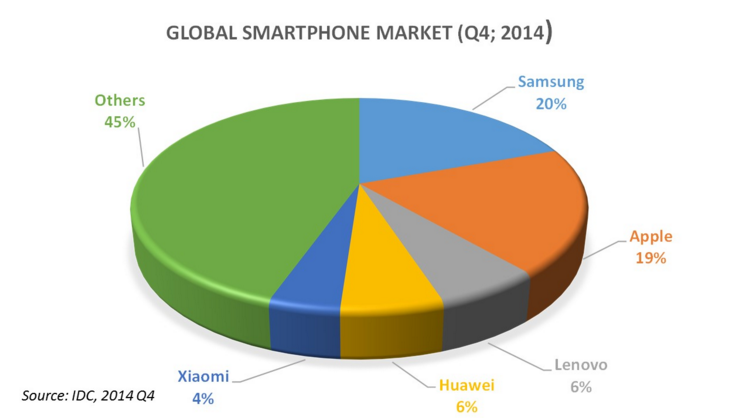     Andorid általános tulajdonságokAz Android Linux kernelt használó mobil operációs rendszer,[7] elsősorban érintőképernyős mobil eszközökre (okostelefon,táblagép) tervezve. Fejlesztését az Android, Inc. kezdte el, amit 2005-ben a Google felvásárolt,[8] majd az Open Handset Alliancenevű szövetség folytatta.[9] A fejlesztők Java nyelven írhatnak rá menedzselt kódot, az eszközt a Google által fejlesztett Java programkönyvtárakon keresztül vezérelve.[10] Az első androidos telefon 2008 októberében jelent meg.[11]Az Android platform abból a célból született, hogy egységes nyílt forrású operációs rendszere legyen a mobil eszközöknek (és itt elsősorban az okostelefon kategóriát kell érteni, mintsem egyszerű mobiltelefonokat). Az elképzelés alapja egy Linux alapú operációs rendszer volt, amelyet úgy alakítanak át, hogy képes legyen problémák nélkül kezelni a mobil eszközök integrált hardvereit (érintőképernyő, WiFi, HSDPA, Bluetooth stb.). Az első lépéseknél nem volt szó Java nyelvről, azonban a Google 2005 júliusában megvásárolta az Android nevű céget, és új irányt adott a fejlesztésnek: a Linux kernel fölé egy virtuális gép került, amely a felhasználói felület kezeléséért és az alkalmazások futtatásáért felelős.Ez nem ment egyik napról a másikra, és a Google az első évben igen csöndesen dolgozott, 2007 elején kezdtek kiszivárogni olyan hírek, hogy a Google belép a mobil piacra. Az iparági pletykák végül igaznak bizonyultak, bár sok esetben túlzó állításokat és rémhíreket lehetett olvasni a híroldalakon. 2007. november 5-én az Open Handset Alliance bejelentette az Android platformot, kiknek tagjai között több tucat mobil technológiában érdekelt céget megtalálunk, akik érdekeltek egy szabad és nyílt forrású platform bevezetésében.Napjainkra az Android platform iránt a mobiltelefon- és a tabletgyártók izgalmát leszámítva nagy érdeklődés mutatkozik a gépjárművek fedélzeti számítógépét és navigációját szállító cégek, illetve az ipari automatizálás irányából is, hiszen minden olyan helyen kényelmes az Android, ahol alapvetően kicsi a kijelző, limitáltak az erőforrások és az adatbevitel nem egérrel és/vagy billentyűzettel történik.A platform egyszerűnek tűnik, és messziről nézve egyszerű is, vessünk egy pillantást az alábbi ábrára:Mint láthatjuk, a platform alapját a vörös színnel jelölt Linux kernel adja, amely tartalmazza a hardver által kezelendő eszközök meghajtó programjait. Ezeket azon cégek készítik el, amelyek az Android platformot saját készülékükön használni kívánják, hiszen a gyártónál jobban más nem ismerheti a mobil eszközbe integrált perifériákat. Ez a kis méretű kernel adja a memória kezelését, a folyamatok ütemezését és az alacsony fogyasztást elősegítő teljesítmény-kezelést is.A kernel szolgáltatásait használják a Linux rendszerekben meglévő különféle programkönyvtárak, mint a libc, az SSL vagy az SQLite; ezek C/C++ nyelven vannak megvalósítva, és a Linux kernelen futnak közvetlenül. Részben ezekre épül a Dalvik virtuális gép, amely egyáltalán nem kompatibilis a Sun virtuális gépével, teljesen más az utasítás készlete, és más bináris programot futtat. A Java programok nem egy-egy .class állományba kerülnek fordítás után, hanem egy nagyobb Dalvik Executable formátumba, amelynek kiterjesztése .dex, és általában kisebb, mint a forrásul szolgáló .class állományok mérete, mivel a több Java fájlban megtalálható konstansokat csak egyszer fordítja bele a Dalvik fordító. A virtuális gép más, mint a Java alatti megszokott virtuális gép, vagyis a Java csak mint nyelv jelenik meg!A kék színnel jelölt részekben már csak Java forrást találunk, amelyet a virtuális gép futtat, s ez adja az Android lényegét: a látható és tapintható operációs rendszert, illetve a futó programokat. A virtuális gép akár teljesen elrejti a Linux által használt fájlrendszert, és csak az Android Runtime által biztosított fájlrendszert láthatjuk.[13]    Android fragmentáció problémájaIn computer programming, fragmentation is when a combination of software and hardware do not provide a consistent, top-level experience for the vast majority of its user-base. The cause is when a finite combination of both software and hardware is made available to consumers. term being used in the Android development community is Android fragmentation.[3] Fragmentation within Android is when a variety of versions of the Android platform, combined with a mixture of hardware result in the inability for some devices to properly run certain applications.[3] Despite Google upgrading its Android operating system to version 4.4, also known as KitKat, users continue to use the earlier versions of the operating system, primarily Gingerbread. The cause is primarily because hardware manufacturers of the devices are not able to upgrade to the later operating system for a number of reasons. As a result, applications written for one version will not operate consistently on the other, and vice versaFragmentation also becomes a problem when your hardware becomes outdated. However, this is not just unique to Android. Apple also runs into this, when their older iPhones can’t run the latest and greatest version of iOS. Windows machines also run into this when the machines no longer meet the minimum requirements to run the OS. Of course, one major difference in at least this regard is that the PC can be upgraded with a newer CPU, GPU, more RAM, additional storage, newer motherboard, etc…    Android 6.0 újdonságokGoogle has added a memory managerOne of the complaints about Android Lollipop was that its memory-hungry nature introduced all sorts of performance problems in phones without absolutely loads of RAM.The clock has gone all stylishLollipop upped Android’s style game, and Marshmallow tries to take that a step further with a redesigned clock. It’s little more than a font shuffle, but does give the new software a bit of a different, sharper visual personality.App search bar and favouritesIn order to help those who think the new apps menu is worse, and there will be some, there are some extra features to the apps area. First, there’s a search bar up at the top.The apps menu is crazy-differentOne Android Marshmallow change all of you will notice is the way the new apps menu works. It’s totally different to Lollipop and the other previous versions of Android.attery optimisation now on a by-app basisAndroid only really started to embrace proper a battery-saving mode with Android Lollipop, even though custom skins have had such features for years now. Android Marshmallow adds a whole new battery area called ‘optimisation’.The volume controls have changed yet again
Fingerprint scanners supported as standardUSB Type-C/3.1 supportPlatform független fejlesztési lehetőség HTML5 alaponGiven the hype and buzz surrounding HTML5, it would be easy to believe that it is a technology that will do your laundry, mow the lawn and make you dinner. In truth, HTML5 isn't the second coming, and it isn't an officially ratified standard — yet. The spec continues to edge closer to completion, however, and when combined with JavaScript and CSS3, HTML5 can do some really incredible things.This is particularly true for mobile devices. A de facto requirement for any modern mobile operating system is the inclusion of a modern HTML5-compliant web browser. The leading modern mobile platforms — iOS and Android — both use WebKit as their bases. Likewise, BlackBerry and HP/Palm are also using WebKit and Microsoft is going to release a mobile version of Internet Explorer 9 for Windows Phone 7.What this means is that out of the box, modern smartphones and tablets support the bells and whistles that make HTML5 so special. It also means that developers can feel free to use those technologies when creating their applications and not have to worry that the device itself won't support a particular function.    DEMO (HTML5, Android Studio, Monkey tool)12. előadás:    Féléves beszámolók Ok.1. gyakorlat:	Bemutatkozás	Grafikus felhasználói interfészek	Fitts törvényének levezetése és alkalmazása2. gyakorlat:	A gyakorlati feladatok ismertetése, feladatválasztás, csoport alkotás	fóliák	Tervezés		Tervezés: Időjárás előrejelző alkalmazás Win8-ra		Hasonló honlapok, hasonló Win8 alkalmazások		metnet.hu oldal elemzése és újratervezése		Dizájn tervek		Felhasználói igényfelmérés		"Időjárás mindenkinek" Win8 alkalmazás iteratív fejlesztésének bemutatása		Többnyelvű változat3. gyakorlat: A Project Glass, vagy közismertebb nevén Google Glass egy kutatási és fejlesztési program, melyet azzal a céllal hoztak létre, hogy kifejlesszenek egy kibővített valóságot megjelenítő fejre illeszthető kijelzőt (HMD-head-mounted display).[1] A Project Glass szemüveg az okostelefonok kijelzőjén megjelenő adatokhoz és ikonokhoz hasonlóan jeleníti meg a különböző információkat. Az eszköz hangvezérléssel működik, nincs szükség kézi irányításra, valamint képes kapcsolódni az internethez is.[2] Az Android operációs rendszert futtató szemüveg számos funkcióval bír és minimalista stílusú (egy vékony alumínium keretből áll, két orrnyeregvédővel ellátva).[3]	Okosszemüveg, kiterjesztett valóság	SmartGlass Az okosszemüveg tehát egy mini számítógép és szemüveg kombinációja. Ehhez tartozik valamilyen kijelző is, amin sokféle információt és képet megjeleníthetünk. A lényeg az, hogy nem kell előkapni a zsebünkből egy mobilt például, és még csak félre se kell néznünk, mert minden a látóterünkben van.		Top 5 Smart Glasses 2014		Google Glass, Vuzix M100, Microsoft HoloLens, ODG R-7, Meta Space Glasses, Oculus Rift, ... optical head-mounted display	Augmented Reality A kiterjesztett valóság (angolul augmented reality, AR) a valóság egyfajta virtuális kibővítése, amikor a mobilunk kamerájával szétnézve egy adott környéken megjelenik az éppen a kamerában látható boltok nyitvatartása vagy akár az adott irányban levő (éppen nem is látható) üzletek leírása és távolságuk.A legnépszerűbb, valóságkiterjesztő szoftverek futtatására alkalmas eszközök jelenleg a Google Android operációs rendszert futtató telefonok (például a hazánkban is kapható HTC G2 Hero) és az Apple iPhone (3GS és 4 modellek). Fontos előfeltétele a működésnek, hogy az adott készülék képes legyen a helymeghatározásra (például GPS segítségével) és arra, hogy „lássa”, merre néznek vele (iránytű mód).		Definíciók Általában android alapú eszközök.		Kiterjesztett valóság: ARmedia		Raktározás: SAP & Vuzix		Sportolás: Recon Jet		Lakberendezés: IKEA		Reklám: Blippar		Turisztika, építészet: ARmedia		Játék: Zombies Everywhere	Felhasználói interfész tervezése okosszemüvegre		Vuzix M100 tulajdonságai Holografikus optika. A lencse elektronikusan sötétül vagy világosodik a kinti fényviszonyok függvényében.		Adatbevitel, vezérlés Touchpad, Gombok, Hangvezérlés, Gesztus felismerés, Szemkövetés		RunAssistant			Mikrointerakciók		PresHelper			Prototype-On-Paper	Okosszemüvegek jövője4. gyakorlat: Lásd előadás résznél.	Kiértékelés		10 Usability Heuristics	Kiértékelés (AALFred)		Angol, francia, lengyel, magyar, portugál változat tesztelése	Kiértékelés (Időjárás mindenkinek)		Előkészületek		Feladatok		Eredmények		Újratervezés5. gyakorlat	Folyamatos beszédü diktáló rendszer	Large Vocabulary Continuous Speech Recognition (LVCSR) fogalma Much slower processing, since the basic unit is a set of words (bi-grams, tri-grams etc.), it needs to have hundreds of thousands of words to match the audio against. The output however is a stream of words, making it richer to work with. It can surface new business issues, the queries are much faster, and the accuracy is higher than the phonetic approach[citation needed]. Most importantly because the complete semantic context is in the index it is possible to find and focus on business issues very rapidly.Both acoustic modeling and language modeling are important parts of modern statistically-based speech recognition algorithms. Hidden Markov models (HMMs) are widely used in many systems. Language modeling is also used in many other natural language processing applications such as document classification or statistical machine translationHidden Markov modelsDynamic time warping (DTW)-based speech recognition[edit]Neural networksDeep Neural Networks and Other Deep Learning Models	Diktálórendszer szerepeRendszerünk jelenleg néhány ezer szavas (kis-közepes méretű) szótár és erősen kötött nyelvi környezet esetén elfogadható hatékonysággal működik, és a nagyszótáros működés elérése céljából jelenleg is folyamatos fejlesztés alatt áll. A felismerő akusztikai szinten a közismert rejtett Markov-technológiát alkalmazza, de kísérleti szinten hasonló eredményeket tudtunk elérni egy neuronhálós megoldással is. A folyamatos diktálás nyelvi szintű algoritmikus támogatása az ún. szó n-gram-okat, különböző simítási módszereket, környezetfüggetlen nyelvtani modellezést, valamint MSD kód (morfoszintaktikai leírás) alapú szabályrendszert foglal magában, valamint támogatja a beszédhangok közötti hasonulások kezelését. Itt további cél a magyar nyelv sajátosságainak (a nem kötött szórendnek és a toldalékolásnak) hatékonyabb modellezése. A beszédfelismerő akusztikai része a standard beszélőfüggetlen diktálási lehetőség mellett beszélőadaptációs (a beszélő hangjához hozzáigazodó, ezáltal a pontosságot nagymértékben növelni képes) modult is tartalmaz. Emellett jelenleg a különböző beszélőnormalizációs technikák (VTLN, CMN) rendszerbe integrálása is folyamatban van. Eddigi tapasztalataink szerint ezek a módszerek további jelentős javulást tudnak hozni a beszédfelismerési hatásfokban.	Elvárásokn a rendszer ismerje fel a beszédet (általánosságban: beszédszöveg átalakítás) n beszéddetekció: annak felismerése, hogy beszéd van vagy nincs n zöngés/zöngétlen meghatározás, leginkább csak támogatja a beszédfelismerőket, de néha önálló feladatnak is tekintik n beszélő felismerése n beszélő azonosítása n mintaszöveg felvétele, amit belépéskor el kell mondani n véletlenszerűen kisorsolt minta: sok mintát vesznek fel, és ezek közül egyet véletlenszerűen sorsol a rendszer a belépéskor	Lehetséges felhasználók	Müködési környezet	Megoldási lehetőségek: ki/bekapcsolás, pozicionálás, javítás6. gyakorlat	Féléves beszámolók Megvan.